NICK PANNOCK24 Marvel Road • Media, PA 19004 • 484-555-1234 E-mail Address: NP456789@wcupa.edu https://www.linkedin.com/nhome/OBJECTIVE:To utilize my excellent leadership skills, ability to learn quickly, and entrepreneurial acumen in a sales and business development roleEDUCATION:West Chester University of Pennsylvania, West Chester, PA	December 2017Bachelor of Science in Finance AACSB Accredited Program GPA: 3.35EXPERIENCE:TD Bank, Media, PA	September 2015 – presentTellerGreet customers and establish a positive environment for bankingResponsible for reconciling cash drawer at the end of every shiftPromoted over $15,000 in new business accountsMail Direct, Media, PAWarehouse Assistant	September 2014 – April 2015Unloaded cargo materials and assisted in warehouse organization and upkeep for busy shipping companyFollowed OSHA guidelines for on-the-job safety and procedures, and complete necessary paperworkBetter Homes & Garages, Media, PARemodeling Contractor Assistant	June 2012 – January 2014Worked with owner and head contractor to complete diverse projects from painting to building full in-law quarters in home basementAssisted in performing estimates and informing prospective customers of all financial details of the potential projectThe Athlete’s Foot, Springfield, PAKeyholder Salesman	April 2009 – April 2012Worked directly on sales floor with customers, selling athletic shoes, apparel, and equipmentOpened and closed store multiple times per week, including counting out register and making bank depositsApplebee’s, Drexel Hill, PAServer	October 2011 – March 2012Provided welcoming customer service in a fast-paced environmentCoordinated with other servers to maximize efficiency of serviceAWARDS & COMMUNTY INVOLVEMENT:Volunteer, West Chester Salvation Army	October 2015 – presentPIAA Basketball Referee	September 2015 – presentWorked with children at University of Richmond Basketball Camp	Summers 2014, 2015Volunteer, West Chester University Health Center	January – March 2015Assistant Coach, Springfield High School Basketball Team	August 2014 – January 2014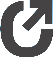 